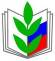 ПРОФСОЮЗ РАБОТНИКОВ НАРОДНОГО ОБРАЗОВАНИЯ И НАУКИ РФПОЛЕВСКАЯ ГОРОДСКАЯ ОРГАНИЗАЦИЯ ПРОФСОЮЗАПОЛОЖЕНИЕ  О ГОРОДСКОМ КОНКУРСЕ АГИТАЦИОННОЙ ЛИСТОВКИ«ЧТОБЫ ВИРУС НЕ ОПЕРЕДИЛ ! »ОБЩИЕ ПОЛОЖЕНИЯКонкурс  проводится  с целью информирования работников образовательных учреждений о положительных перспективах вакцинации от covid-19. Участники конкурса – члены первичных профсоюзных организаций  образовательных учреждений Полевского городского округа. Организатором Конкурса является  Полевская городская организация Профсоюза работников образования. ЗАДАЧИ КОНКУРСАМотивировать работников образовательных организаций на прохождение вакцинации от CОVID-19.Создание условий для снижения заболеваемости COVID-19   в коллективах ОУ.Повышение эффективности оздоровительных мероприятий  для членов Профсоюза.ПОРЯДОК И СРОКИ ПРОВЕДЕНИЯ КОНКУРСА.Конкурс проводится с 3 марта 2021 года  до  15 марта 2021 года включительно.Формат информационной  листовки (  А4) Разрешается  использовать материалы , заимствованные из других источников (картинки, шаблоны, лексический и грамматический материал с соблюдением ФЗ «О защите авторских и смежных прав».)Один участник может представить одну работу. Заявка и Конкурсные работы направляются в оргкомитет  по установленной форме (Приложение №1) на электронный адрес: gavrilina_gf@mail.ru ..КРИТЕРИИ ОЦЕНИВАНИЯСоответствие оформления  требованиям данного Положения.Соответствие содержания работы задачам и целям Конкурса.  Единство стиля оформления, цветовое решение , положительный эмоциональный фон, эстетичность.Актуальность и оригинальность работы, творческий подход.ИТОГИ КОНКУРСАИтоги  Конкурса подводятся 20 марта на заседании Жюри Конкурса и президиума ГК .Лучшие работы  направляются в Областной комитет Профсоюза для размещения на сайте областной организации  и сайте ЦК Профсоюза РФ.Победители конкурса награждаются ценными призами ( медицинские приборы) и Дипломами. Участники- Сертификатами участников.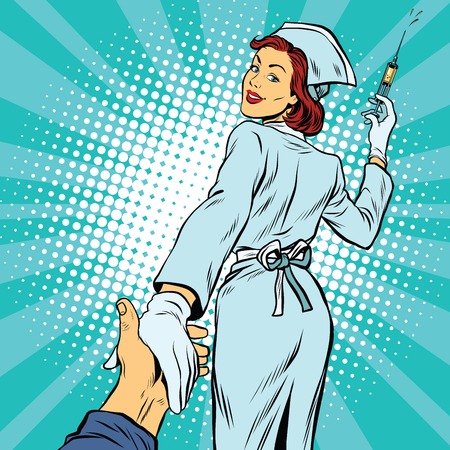 Форма заявки на участие в городскомКонкурсе агитационных листовок«Чтобы вирус не опередил ! »Председатель ППО   -                                     __________________________________Дата ________________________________1.   Автор (фамилия, имя, отчество полностью)2. Первичная профсоюзная организация ОУ3.   Место работы (полное наименование ОУ), должность 3. e-mail автора